Le formulaire DC2 est un modèle de déclaration qui peut être utilisé par les candidats aux marchés publics ou accords-cadres à l'appui de leur candidature (formulaire DC1).En cas d’allotissement, ce document doit être fourni pour chacun des lots de la consultation.En cas de candidature groupée, il est rempli par chaque membre du groupement.En complément de sa lettre de candidature (formulaire DC1), le candidat individuel ou chacun des membres du groupement produit, en annexe du DC2, les éléments demandés par le pouvoir adjudicateur ou l’entité adjudicatrice dans l'avis d'appel public à la concurrence, le règlement de consultation ou la lettre de consultation.(Reprendre le contenu de la mention figurant dans l’avis d’appel public à la concurrence ou la lettre de consultation.)Lycée Jules Haag(Reprendre le contenu de la mention figurant dans l’avis d’appel public à la concurrence ou la lettre de consultation. En cas d’allotissement, préciser également l’intitulé de la consultation.)Fourniture de pain bio (offre de base) ou traditionnel (variante)C1 - Cas général :  Nom commercial et dénomination sociale de l’unité ou de l’établissement qui exécutera la prestation, adresses postale et du siège social (si elle est différente de l’adresse postale), adresse électronique, numéros de téléphone et de télécopie, numéro SIRET :  Forme juridique du candidat individuel ou du membre du groupement (entreprise individuelle, SA, SARL, EURL, association, établissement public, etc.) :Personne(s) physique(s) ayant le pouvoir d’engager le candidat individuel ou le membre du groupement : (Indiquer le nom, prénom et la qualité de chaque personne. Joindre en annexe un justificatif prouvant l’habilitation à engager le candidat.)C2 - Cas particuliers :(Le candidat individuel ou le membre du groupement répondant à l’une des conditions qui suivent et pouvant bénéficier d’un droit de préférence en application de l’article 53-IV du code des marchés publics ou postulant à un marché réservé en application de l’article 15 du même code coche la case correspondant à sa situation. Le candidat européen à statut équivalent, lorsqu’il n’est pas établi en France, précise son statut juridique et fournit les textes relatifs à ce statut.)D1 - Chiffre d’affaires hors taxes des trois derniers exercices disponibles :D2 - Le candidat fait-il l’objet d’une procédure de redressement judiciaire ou d’une procédure étrangère équivalente ?(Cocher la case correspondante.)		 NON    	OUI    			(Dans l’affirmative, joindre la copie du jugement correspondant.)(Joindre, en annexe du DC2, toutes les pièces demandées par le pouvoir adjudicateur ou l’entité adjudicatrice dans l'avis d'appel public à la concurrence, le règlement de consultation ou la lettre de consultation pour chaque opérateur économique. Apporter la preuve que chacun des opérateurs économiques mettra à la disposition du candidat individuel ou du membre du groupement les moyens nécessaires pendant toute la durée d’exécution du marché public ou de l’accord-cadre.)Désignation du (des) opérateur(s) : [Indiquer le nom commercial et la dénomination sociale de chaque opérateur économique, les adresses de son établissement et de son siège social (si elle est différente de l’adresse de l’établissement), son adresse électronique, ses numéros de téléphone et de télécopie, son numéro SIRET.]Récapitulatif des pièces demandées par le pouvoir adjudicateur ou l’entité adjudicatrice dans l'avis d'appel public à la concurrence, le règlement de consultation ou la lettre de consultation qui doivent être fournies, en annexe du présent document, par le candidat individuel ou le membre du groupement pour justifier de ses capacités professionnelles, techniques et financières :Formulaires DC 1 et DC 2………………………………………………………Echantillons à fournir le lundi 8 juillet ...…………………………………………………………………………………………………………………………………………………………………………………………………………………………………………………………………………………………………………………………………………………………………………………………Date de la dernière mise à jour : 15/09/2010.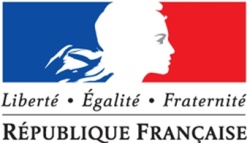 MINISTERE DE L’ECONOMIE ET DES FINANCESDirection des Affaires JuridiquesMARCHES PUBLICS ET ACCORDS-CADRESDECLARATION DU candidat INDIVIDUELOU DU MEMBRE DU GROUPEMENTDC2A - Identification du pouvoir adjudicateur (ou de l’entité adjudicatrice).B - Objet du marché public ou de l’accord-cadre.C - Identification du candidat individuel ou du membre du groupement.Statut du candidat individuelou du membre du groupementStatut du candidat individuelou du membre du groupement1.	 Société coopérative ouvrière de production (SCOP)Indiquer ci-contre la date de publication au Journal officiel de la liste mentionnant la SCOP candidate, ou produire une attestation délivrée par les directions régionales chargées du travail.2.	 Groupement de producteurs             agricoles Indiquer ci-contre les références de publication au Journal officiel de l’arrêté du ministère chargé de l’agriculture reconnaissant la qualité d’organisation de producteurs du candidat Pour les candidats européens, produire la liste établie par le ministre chargé de l’agriculture mentionnant le candidat. 3.	 Artisan ou entreprise artisanaleIndiquer ci-contre le numéro d’inscription au registre des métiers et produire un extrait du registre des métiers délivré par les chambres des métiers.4.	 Société coopérative d’artisansIndiquer ci-contre le numéro d’inscription au registre des métiers et produire un extrait du registre des métiers délivré par les chambres des métiers.5.	 Société coopérative d’artistesIndiquer ci-contre le numéro d’immatriculation au Centre de Formalités des entreprises, ainsi que la date de publication au Journal officiel de la liste mentionnant le candidat.6.	 Entreprise adaptée            (L5213-13, L. 5213-18, L. 5213-19 et L. 5213-22 du code du travail)Produire le contrat d’objectif valant agrément ou un certificat administratif portant reconnaissance du statut d’entreprise adaptée délivré par la direction régionales chargées de l’emploi et de la formation professionnelle.7.	 Etablissement et service d’aide par le travail (article L. 344-2 et s. du code de l’action sociale et des familles)Indiquer ci-contre la date de publication au recueil des actes administratifs de l’arrêté préfectoral portant autorisation de création.8.	 Autres : A préciserD - Renseignements relatifs à la situation financière du candidat individuel ou du membre du groupement.Exercice	du ..................
	au ..................Exercice	du ..................
	au ..................Exercice	du ..................
	au ..................Chiffre d’affaires global Part du chiffre d’affaires concernant les fournitures, services, ou travaux objet du  marché%%%E - Capacités des opérateurs économiques sur lesquels le candidat individuel ou le membre du groupement s’appuie pour présenter sa candidature.F - Renseignements relatifs à la nationalité du candidat individuel ou du membre du groupement.     (si demandés par le pouvoir adjudicateur ou l’entité adjudicatrice.Cette rubrique concerne exclusivement les marchés publics ou accords-cadres passés pour les besoins de la défense.)G - Récapitulatif des pièces à fournir à l’appui de la candidature.